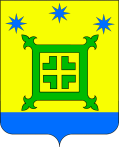 РАСПОРЯЖЕНИЕ      АДМИНИСТРАЦИИ  НОВОРОЖДЕСТВЕНСКОГО СЕЛЬСКОГО ПОСЕЛЕНИЯ  ТИХОРЕЦКОГО  РАЙОНА  от 26.09.2018                                                                                                 № 72-рстаница  НоворождественскаяО назначении должностного лица администрации Новорождественского сельского поселения Тихорецкого района, ответственного за направление сведений в реестр лиц, уволенных в  связи с утратой доверияВ соответствии со статьей 15 Федерального закона от 25 декабря            2008 года № 273-ФЗ «О противодействии коррупции», постановлением Правительства Российской Федерации от 5 марта 2018 года № 228 «О реестре лиц, уволенных в связи с утратой доверия»:  1.Назначить Мишневу Елену Алексеевну, начальника общего отдела администрации Новорождественского сельского поселения Тихорецкого района, ответственным должностным лицом за направление в уполномоченный орган исполнительной власти Краснодарского края сведений о лице, к которому было применено взыскание в виде увольнения (освобождения от должности) в связи с утратой доверия за совершение коррупционного правонарушения, для включения  в реестр лиц, уволенных в связи с утратой доверия, а также для их исключения из указанного реестра в соответствии с Положением о реестре лиц, уволенных в связи с утратой доверия, утвержденным постановлением Правительства Российской Федерации от  5 марта 2018 года № 228 «О реестре лиц, уволенных в связи с утратой доверия».2.Установить, что в случае временного отсутствия Е.А.Мишневой ответственным должностным лицом за направление сведений в реестр лиц, уволенных в связи с утратой доверия, является Ланг Ольга Павловна заместитель главы Новорождественского сельского поселения Тихорецкого района.3.Контроль за выполнением настоящего распоряжения возложить на заместителя главы Новорождественского сельского поселения Тихорецкого района О.П.Ланг.4.Распоряжение вступает в силу со дня его подписания.Глава Новорождественского сельского  поселения Тихорецкого района					        П.А.Шитухин 